UNITED METHODIST VOLUNTEERS IN MISSION                               Tel: 800-282-8011 x 195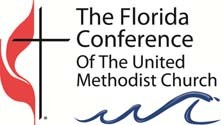 The Florida Conference of The United Methodist Church          Fax: 863-680-1912450 Martin Luther King, Jr. Ave., Lakeland, FL 33815 - 1522             www.flumc.org/umvimPARENTAL CONSENT FORM(Must have signature(s) of custodial parent(s) or legal guardian(s) and must be notarized)We (I),                                                                                                                                   , the parent(s)/guardian(s) of                                                                      (name of youth), give our child, a minor of                                                                                                                               (address),  permission to accompany a United Methodist Volunteers in Mission team to                                                   andparticipate as a member of the                                                                                           (church name) group.We acknowledge that we are allowing our child to participate entirely upon our own initiative, risk and responsibility.We further expressly authorize and consent to any x-ray examination, anesthetic, medical or surgical diagnosis or treatment, and/or hospital care under the general or specific supervision, and on the advice of, a licensed physician, surgeon, anesthesiologist, dentist, or other qualified medical personnel acting under their supervision, for our child, should the same become necessary because of illness or injury.Now therefore, in consideration of the permission extended to our child to accompany the mission team and participate in the mission trip, we do hereby for ourselves, our child, our heirs, executors and administrators, remise, release, and forever discharge the team leader(s)                                                                             ,the                                                              United Methodist Church, the  	 Conference of The United Methodist Church, United Methodist Volunteers in Mission, its officers, members, as well as all other participants and sponsors of said mission trip, acting officially or otherwise, from all claims, demands, actions or causes of action of any kind including the death of our child or any injury to our child or loss or damage to property which may occur from any cause during the trip as well as all ground and flight travel incident to such trip.It is our intention by this document to consent to our child’s participation in the mission trip, to consent to allow the team leader(s)                                                                                                               , to act in loco parentis for the duration of the mission trip; and to waive and forego all right of action of ourselves and our child against the parties herein before named.Executed in the presence of:Parent/Guardian                                                                Parent/GuardianNotarization